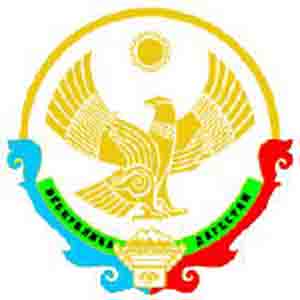 МИНИСТЕРСТВО ОБРАЗОВАНИЯ И НАУКИ РЕСПУБЛИКИ ДАГЕСТАНГОСУДАРСТВЕННОЕ КАЗЕННОЕ ОБРАЗОВАТЕЛЬНОЕ УЧРЕЖДЕНИЕ РЕСПУБЛИКИ ДАГЕСТАН«КАРАУЗЕКСКАЯ СРЕДНЯЯ ОБЩЕОБРАЗОВАТЕЛЬНАЯ ШКОЛА  ЦУНТИНСКОГО РАЙОНА»ОКПО   49209912  ОГРН  1040501098505  ИНН      0505008403  КПП  053801001Шамиля Нажмудинова ул., д.1 ,с. Караузек, Бабаюртовский район, РД, 368066ПРИКАЗот 28 августа 2020 г.                                 № 23
«Об обеспечении условий для гигиенической обработки рук с применением кожных антисептиков при входе в  ГКОУ РД «Караузекской СОШ Цунтинского района»,, помещения приёма пищи  и туалетные комнаты.»В соответствии с санитарно-эпидемиологическими  правилами СП 3.1/2.4.3598-20 «Санитарно-эпидемиологические требования к устройству, содержанию и организации работы образовательных организаций и других объектов социальной инфраструктуры для детей и молодёжи в условиях распространения новой распространения короновирусной инфекции (COVID -19)», в целях предотвращения распространения новой короновирусной ПРИКАЗЫВАЮ:Заместителю директора по АХР, Магомедову М.С., обеспечить условия для гигиенической обработки рук с применением кожных антисептиков при входе в  школу , помещения приёма пищи  и туалетные комнаты.2.   Утвердить инструкции по обработке рук мылом и кожным антисептиком (Приложение 1).     3. Заместителю директора по АХР, Магомедову М.С., провести инструктаж по       обработке рук с младшим обслуживающим персоналом и учебно-вспомогательным персоналом  в срок до30.082020 года.провести инструктаж по обработке рук с педагогическими работниками в срок до 30.08.2020 года.         4. Классным руководителям на классных часах  провести инструктаж  по обработке рук с обучающимися ГКОУ РД «СОШ Ботлихского района», в срок до 04.09.2020 года.	5. Контроль за исполнением настоящего приказа оставляю за собой.  Директор школы                                               Нажмудинов Д.Р.С приказом ознакомлены:Приложение 1 к приказу № 23 от 28.08.2020г.Инструкция по обработке рук персонала и обучающихся ГКОУ РД «Караузекская СОШ Цунтинского района»В целях предотвращения новой короновирусной инфекции обеззараживанию подлежат руки работников школы и обучающихся.Администрация организует обучение и контроль выполнения требований гигиены рук персоналом и обучающимися.Персонал и обучающиеся должны быть обеспечены в достаточном количестве эффективными средствами для мытья и обеззараживания рук.Гигиеническая обработка рук. Гигиеническую обработку рук следует проводить в следующих случаях:- при входе в школу;- после посещения санитарных узлов и туалетных комнат;- перед приёмом пищи.3.2.  Гигиеническая обработка рук проводится двумя способами:-  гигиеническое мытьё рук мылом и водой для удаления загрязнений и снижения количества микроорганизмов;- обработка рук кожным антисептиком для снижения количества микроорганизмов до безопасного уровня.